OMAVALVONNAN KUVAUSLUONNONRAVINTOLAMMIKKOYRITYS SISÄVESIALUEELLA 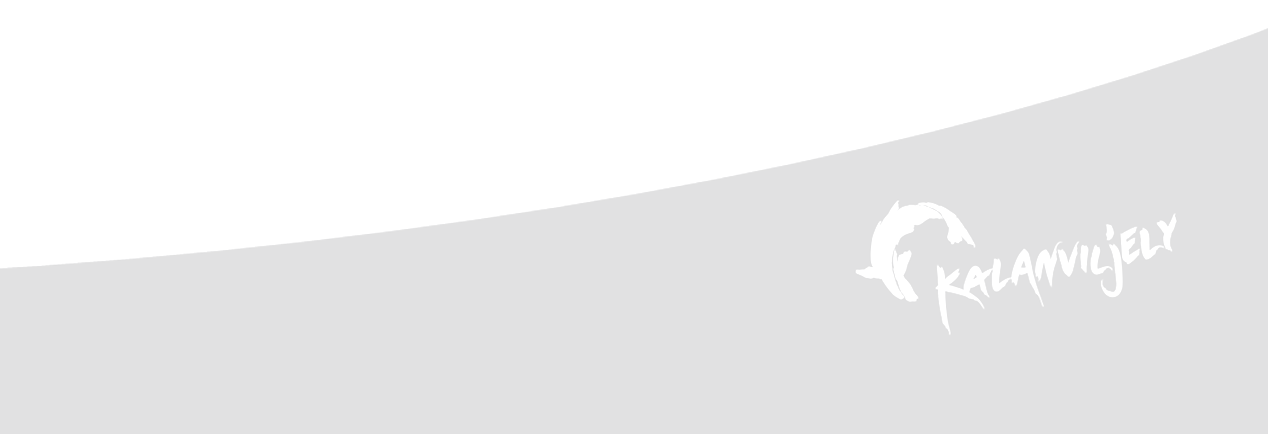 Yrityksen tiedot ja vastuuhenkilötLaitostiedot ja kasvatusyksikötKuvaus yrityksen/laitoksen ja kasvatusyksiköiden toiminnastaLaitoksen vesityksen kuvausPerkaamoKalaterveyssäädösten edellyttämä kirjanpito/dokumentointiKalastokirjanpitoLääkekirjanpitoMuu kirjanpitoKalojen hankintaKalojen tai mädin tuonti toisesta laitoksesta/yrityksestäKalojen tai mädin tuonti luonnosta laitokseenKalojen vastaanottoKalaterveyden seuranta ja valvontaKalojen tarkkailuToimenpiteet tartuntaa epäiltäessäToimenpiteet tartunnan varmistuttuaViranomaisen tarkastus- ja neuvontakäynnitKuolleiden kalojen käsittelyKalojen siirto laitoksella ja pois laitokseltaSiirtorajoituksetKuljetuskalusto ja -olosuhteetYrityksen sisäiset kalasiirrotMuut kalakuljetukset ja -siirrotYleinen laitoshygienia8.1.	Henkilökunnan toiminta laitoksella8.2.	Kalanviljelyvarusteet8.3. 	Rehut ja ruokinta8.4. 	Työveneet ja muu kuljetuskalustoKoulutusOmavalvonta- ja laitoshygieniaohjeiden päivittäminenRiskin arviointia11.1		Riski, että laitokselle tulee tauti12.2	Laitoksen riski olla taudin levittäjänäLiitteet: 
kirjanpito kaloille tehdyistä hoitotoimista Kirjanpito kuolleista (poistetuista) kaloista kirjanpito kalaliikenteestä laitokselta ulos ja laitokselle sisään(Luonnonravintolammikoiden omavalvonnan kuvaukseksi riittävät terveyslupalomakkeissa täytetyt tiedot)1.	Yrityksen tiedot ja vastuuhenkilötYrityksen nimi:Osoite:Puhelin:Sähköposti:www-osoite:Laitoksen nimi:	 Osoite:		 Koordinaatit (ETRS-TM35FIN):Puhelin: sähköposti: Laitoksen kalaterveysvastaava Nimi:	 Puhelin:Sähköposti:		Tarvittavat luvat, rekisteröinnit ja ilmoitukset Vesiviljelyrekisterinumero: Terveysluvan numero: Ympäristöluvan numero:Alkutuotantopaikkanumero, Eläinkuljetusluvan numero:Laitoksen kalaterveydellinen asema:	Rajoitusalueasetus  no: xxx/xxxx	annettu 00/00 0000	(liite xx)	Rajoittavat määräykset:		annettu  00/00 0000	(liite xx)	Muut laitoskohtaiset määräykset:2.	Laitostiedot ja kasvatusyksiköt 2.1.	Kuvaus yrityksen/laitoksen ja kasvatusyksiköiden toiminnastaYrityksen tuotantosuunta on luonnonravintolammikkoviljely. Yrityksellä on XX luonnonravintolammikkoa, jotka sijaitsevat xx vesistöalueella, xx kunnassa. Luonnonravintolammikkoja on yhteensä XX ha. Kaikki lammikot sijaitsevat erillään toisistaan. Lammikot: 1. nimi ja tarkka sijainti, vesistöalue 2. nimi ja tarkka sijainti, vesistöalue 3. jne.Yritys kasvattaa eri lajin siikoja. Lammikoissa on kertatäyttöperiaate. Ylivuotisia jää muutamiin lammikoihin (alle 1 %). Osassa lammikoita kalat pystyvät talvehtimaan, osassa eivät. Yhdessä lammikossa kasvatetaan vuodesta toiseen yhden lajin/kannan siikoja.Yritys toimittaa kaloja koko maahan. Liikennöinti tapahtuu yrityksen omalla kuljetuskalustolla.  Poikaset istutetaan kesävanhoina luonnonvesiin merialueelle ja sisämaahan, ja pieni osa poikasista myydään ruokakalakasvattajille paikallisesti.2.2.	Laitoksen vesityksen kuvausLammikot sijaitsevat latvavesistöissä. Padottu lammikko täytetään tulvavesistä. Lammikko tyhjennetään syksyllä ja se täyttyy taas keväällä. Lammikoita ei saada täysin tyhjiksi vedestä eikä kaloista. Yhdessä lammikossa kasvatetaan vuodesta toiseen samaa kalalajia/kantaa. 2.3.	PerkaamoLaitoksella ei ole perkaamoa.3.	Kalaterveyssäädösten edellyttämä kirjanpito/dokumentointi3.1.	Kalastokirjanpito ja kuolleisuuskirjanpitoKirjanpitoa hoidetaan sähköisesti. Kirjanpitoon merkitään tuodut poikaset ja siirrot muihin kasvatuspaikkoihin.Vastaanotetuista kaloista/mädistä kirjataan• laji, ikä, määrä, keskipaino, tuontipäivämäärä ja kanta sekä muut tunnistusta helpottavat merkinnät • kalojen alkuperä (keneltä/mistä ja milloin, lähtölaitoksen vesiviljelynumero)• erän kuljetustapa ja koko• vastaanotettujen kalojen sijoituspaikka yrityksen sisälläSiirroista toiseen toiseen pitopaikkaan kirjataan• laji, ikä, kanta, määrä, keskipaino sekä mahdolliset muut tunnistusmerkinnät• siirtämisen ajankohta ja siirrettävien kalojen sijoittuminen (mistä minne)Lammikolta pois siirroista kirjataan:• laji, ikä, kanta, määrä, keskipaino sekä mahdolliset muut tunnistusmerkinnät• lammikko, josta lähtevät• siirtämisen ajankohta • Vastaanottava laitos (nimi ja vv-rekisterinumero) tai istutusvesistö ja istuttaja (mahdollisimman tarkasti)• Kuljetustapa ja kuljettajaLähtevien erien osalta muistutetaan istutusten kirjaamisesta istutusrekisteriin ja erityisesti pienten pitopaikkojen kohdalla vesiviljelyrekisteristä. Vesiviljelyrekisteriin tulee ilmoittaa myös pienimuotoinen kotitarvekasvatus.3.2.	LääkekirjanpitoKaloja ei lääkitä.3.3.	Muu kirjanpitoKaikki kaloille tehdyt toimenpiteet kirjataan päiväkirjaan kuten myös laitoksen tilojen, kaluston ja välineistön ym. puhtaanapitoon ja desinfiointiin liittyvät toimenpiteet.4.	Kalojen hankinta4.1.	Kalojen tai mädin tuonti toisesta laitoksesta/yrityksestäLähtömateriaalin terveys on tärkein asia. Kasvatusmateriaalista osa hankitaan mätinä, osa poikasina. Mäti haudotaan LUKE:n hautomoissa ja vastakuoriutuneet siian poikaset siirretään lammikoihin alkukesällä. Kukin lammikko on oma yksikkönsä. Kasvatusmateriaali tuodaan lammikoihin vastakuoriutuneina poikasina. Poikaset leviävät lammikkoon heti vapautuksen jälkeen. Kaikki hankintalaitokset ovat vesiviljelyrekisterissä ja on varmennettu, että laitosten terveystilannetta valvotaan. On myös varmistettu, että tuotu mäti on desinfioitua ja siitä on merkintä kuormakirjassa. 4.2.	Kalojen tai mädin tuonti luonnosta laitokseenLaitokselle ei tuoda kaloja eikä mätiä luonnosta4.3.	Kalojen vastaanottoKaloja vastaanotettaessa tarkastetaan, että saapuvat kalat ja niiden dokumentointi ovat kunnossa. Kalakuorman kunto arvioidaan silmämääräisesti (epätavallinen kuolleisuus, pintavauriot, haavat, evien kunto, silmät ja silmäloiset, selkärankavauriot ja muut epämuodostumat). Tämän jälkeen kalat puretaan lammikoihin. Jos vastaanotettavien kalojen kunnossa on huomautettavaa tai epäillään jotakin kalatautia, otetaan kuormasta välittömästi näytekalat. Epäiltäessä vakavaa kalatautia ilmoitetaan epäilystä viipymättä kunnaneläinlääkärille tai aluehallintoviraston läänineläinlääkärille. 
Vastaanotettavan kalaerän tiedot, kuormakirjat, tarvittavat terveys- ja rokotustodistukset sekä kuljetuksen aikana kuolleiden kalojen määrä kirjataan ylös ja liitetään laitoksen kirjanpitoon.5.	Kalaterveyden seuranta ja valvonta5.1.	Kalojen tarkkailuKasvatuskauden aikana kaikilla lammikoilla käydään vähintään kerran viikossa ja osalla lammikoita joka päivä. Lammikon yleisilmettä tarkkaillaan, katsotaan, onko lammikossa vettä, padossa vuotoja ja kalusto tallessa. Poikasten kasvua tarkkaillaan pitkin kesää kasvumittauksilla. Niistä pyydystetään näyte-eriä verkolla, paunetilla ym. pyydyksellä pitkin kesää. Keräilyvaiheessa poikasten ulkonäkö ja käyttäytyminen kertovat kalojen kunnosta ja terveydentilasta.Näytteet poikasista pyritään toimittamaan tutkittaviksi Ruokaviraston laboratorioon, jos kuolleisuutta ilmenee, mutta yleensä käytännön syistä näytekaloja ei saada kuolleisuuden selvitykseen. 5.2.	Toimenpiteet tartuntaa epäiltäessäJos kaloissa epäillään vakavaa sairautta, ilmoitetaan epäily viipymättä kunnaneläinlääkärille tai aluehallintoviraston läänineläinlääkärille ja toimitaan heiltä saatujen ohjeiden mukaisesti. Tartunnan saastuttamaksi epäillystä lammikosta ei kaloja siirretä muualle. 5.3.	Toimenpiteet tartunnan varmistuttuaKalataudin varmistuttua sovitaan eläinlääkärin kanssa jatkosta. Taudin alkuperä ja se, onko tauti jo mahdollisesti päässyt leviämään eteenpäin, selvitetään. 5.4.	Viranomaisen tarkastus- ja neuvontakäynnitValvovaa eläinlääkäriä ei ole nimetty. Yrittäjä lähettää luonnonravintolammikko-ohjelmaan kuuluvat valvontanäytteet Ruokavirastoon pyynnöstä.6.	Kuolleiden kalojen käsittelyKuolleet poikaset häviävät itsekseen. Katastrofin sattuessa kesällä linnut syövät ne ja ne myös lahoavat nopeasti lämpimään veteen. Myös keräilyvaiheessa kuolleet poikaset hajoavat veteen hyvin nopeasti. Kuolleisuus on yleensä happikadon aiheuttama. Näytekaloja on vaikea saada kuolleisuuden selvittämiseksi, koska kalat hajoavat niin nopeasti. Kuolleet kalat hajoavat itsestään lammikkoon eikä niistä muodostu jätettä.7.	Kalojen siirto laitoksella ja pois laitokselta7.1.	SiirtorajoituksetAlueella tai laitoksella ei ole kalatautien vuoksi annettuja rajoituksia, jotka vaikuttaisivat  laitoksen toimintaan. Kaloja ja mätiä saa eläintautitilanteen puolesta siirtää rajoituksetta minne tahansa Suomeen, lukuun ottamatta Jäämereen laskevien jokien vesistöjä (Gyrdactylus salaris -loisen suoja-alue).7.2.	Kuljetuskalusto ja –olosuhteetYrityksellä on käytössä oma hyväksytty kalankuljetuskalusto. Kuorma-auton lavalla on X kpl X kuution säiliötä ja perävaunussa X kpl X kuution säiliötä. Poikasia kuljetetaan koko valtakuntaan. Siika herkkänä kalana ilmentää keräilyvaiheen ja kuljetuksen aikana hyvin terveydentilaansa ja kuntoaan.Laitoksen oma kuljetuskalusto ja välineet pestään ja desinfioidaan aina käytön jälkeen xx-paikassa Ruokaviraston ohjeen mukaisesti. Pesuista ja desinfioineista pidetään kirjaa. Kuljetuskauden aikana autossa kulkevat desinfiointivälineet mukana. Varmistetaan, että laitokselle tuleva tyhjä kuljetuskalusto on pesty ja desinfioitu ennen laitosalueelle tuloa. Purkuputki suihkutetaan sisältä ja ulkoa Virkonilla myös kesken kuljetuksen, aina kun se on ollut kosketuksissa veteen. Kuljettaja desinfioi käsineet ja jalkineet jokaisen pitopaikassa tai istutuspaikassa käynnin jälkeen. Auton kopissa pidetään eri jalkineita, kun lastaus/purkutilanteessa.   7.3.	Yrityksen sisäiset kalasiirrotKasvatuskauden aikana ei ole kalasiirtoja.7.4.	Muut kalakuljetukset ja –siirrot8.	Yleinen laitoshygienia8.1.	Henkilökunnan toiminta laitoksellaLaitoksen henkilöstö on perehdytetty laitoshygieniaan ja tartuntatautien torjuntaan. Laitoksella on ammattitaitoinen henkilökunta. Syksyllä keräilyvaiheessa ja kuljetuksessa on palkattu lisähenkilöitä, kesällä lammikoilla työskentelee kaksi henkilöä. Lammikoilla ei käy yleensä vierailijoita.Haittaeläiminä ovat lokit, varislinnut, koskelot, kuikat, merimetso (harvinainen), minkit ja piisamit.Lokkiverkot ovat käytössä syksyllä pyyntilaitteilla. Lammikot sijaitsevat luonnossa, niiden ympärillä ei ole aitoja. Osalle lammikoista eivät ulkopuoliset pääse autolla, koska tien päässä on puomi esteenä. Vedenottamoissa on sihdit tai välpät yläpuolelta tulevien kalojen torjumiseksi. Kaloja ei pääse alapuoleltakaan, ainoastaan kuorman mukana voi tulla hauki tai made. Pyyntilupa rauhoitetuille eläimille hankitaan tarvittaessa riistanhoitopiiriltä ja lintujen osalta käytetään ilmoitusmenettelyä.8.2.	KalanviljelyvarusteetJokaisella lammikolla on omat hoitovälineensä. Lammikkovälineistö pestään lammikolla pumpulla lammikkovettä käyttäen ja kuivatetaan auringonvalossa. Välineistö jäätyy talvella, mutta varsinaista desinfiointia ei tehdä. Mahdollisuus välineitten desinfiointiin on olemassa. Luonnonravintolammikot tyhjennetään syksyllä kaloista ja niin tyhjäksi vedestä kuin saadaan. Niitä ei desinfioida rutiininomaisesti. 8.3. 	Rehut ja ruokintaPoikasille ei yleensä anneta lisäruokaa. Ruokakalaksi meneville poikasille on totutusruokinta kuivarehulla syksyllä 1-2 viikon ajan. 8.4. 	Työveneet ja muu kuljetuskalusto9.	KoulutusUusien työntekijöiden kanssa käydään läpi laitoksen työskentelytavat ja riskit. Työntekijät osallistuvat koulutuksiin tarvittaessa.10.	Omavalvonta- ja laitoshygieniaohjeiden päivittäminenLaitoksen omavalvonta- ja hygieniaohjeita päivitetään tarvittaessa.11. 	Riskin arviointia 11.1. Riski, että laitokselle tulee tauti (Pyramidia luetaan vastaamalla oikealla olevaan kysymykseen ja liikkumalla vastausnuolen suuntaan alaspäin pyramidin tyveä kohti kerros kerrokselta. Viimeisen kysymyksen jälkeen katsotaan mihin kohtaan ”reitti” päättyi – onko riski korkea, keskitasoinen vai pieni. Klikkaamalla nuolta saat yläpalkin piirtotyökalun avulla (muotoile-kohta) vaihdettua nuolen väriä, jolloin sitä on helpompi seurata)11.2. Laitoksen riski olla taudin levittäjänä (Pyramidia luetaan vastaamalla oikealla olevaan kysymykseen ja liikkumalla vastausnuolen suuntaan alaspäin pyramidin tyveä kohti kerros kerrokselta. Viimeisen kysymyksen jälkeen katsotaan mihin kohtaan ”reitti” päättyi – onko riski korkea, keskitasoinen vai pieni. Klikkaamalla nuolta saat yläpalkin piirtotyökalun avulla (muotoile-kohta) vaihdettua nuolen väriä, jolloin sitä on helpompi seurata) (Listaa tarvittavat: VHS, IHN, ISA, KHV, SVC, G salaris, IPN, BKD…)taudista vapaaHävittämisohjelmataudin saastuttamaBKD terveysluokkaKIRJANPITO KUOLLEISTA (POISTETUISTA) KALOISTAKIRJANPITO KUOLLEISTA (POISTETUISTA) KALOISTAKIRJANPITO KUOLLEISTA (POISTETUISTA) KALOISTAKIRJANPITO KUOLLEISTA (POISTETUISTA) KALOISTAKIRJANPITO KUOLLEISTA (POISTETUISTA) KALOISTAKIRJANPITO KUOLLEISTA (POISTETUISTA) KALOISTAKIRJANPITO KUOLLEISTA (POISTETUISTA) KALOISTAKIRJANPITO KUOLLEISTA (POISTETUISTA) KALOISTAKIRJANPITO KUOLLEISTA (POISTETUISTA) KALOISTAKIRJANPITO KUOLLEISTA (POISTETUISTA) KALOISTAKIRJANPITO KUOLLEISTA (POISTETUISTA) KALOISTAKIRJANPITO KUOLLEISTA (POISTETUISTA) KALOISTAKIRJANPITO KUOLLEISTA (POISTETUISTA) KALOISTAKIRJANPITO KUOLLEISTA (POISTETUISTA) KALOISTAKIRJANPITO KUOLLEISTA (POISTETUISTA) KALOISTAKIRJANPITO KUOLLEISTA (POISTETUISTA) KALOISTAKIRJANPITO KUOLLEISTA (POISTETUISTA) KALOISTAKIRJANPITO KUOLLEISTA (POISTETUISTA) KALOISTAKIRJANPITO KUOLLEISTA (POISTETUISTA) KALOISTAKIRJANPITO KUOLLEISTA (POISTETUISTA) KALOISTAKIRJANPITO KUOLLEISTA (POISTETUISTA) KALOISTAKIRJANPITO KUOLLEISTA (POISTETUISTA) KALOISTAKIRJANPITO KUOLLEISTA (POISTETUISTA) KALOISTAKIRJANPITO KUOLLEISTA (POISTETUISTA) KALOISTAKIRJANPITO KUOLLEISTA (POISTETUISTA) KALOISTAKIRJANPITO KUOLLEISTA (POISTETUISTA) KALOISTAKIRJANPITO KUOLLEISTA (POISTETUISTA) KALOISTAKIRJANPITO KUOLLEISTA (POISTETUISTA) KALOISTAVesiviljelylaitos:______________________________________Vesiviljelylaitos:______________________________________Vesiviljelylaitos:______________________________________Vesiviljelylaitos:______________________________________Vesiviljelylaitos:______________________________________Vesiviljelylaitos:______________________________________Vesiviljelylaitos:______________________________________Vesiviljelylaitos:______________________________________Vesiviljelylaitos:______________________________________Vesiviljelylaitos:______________________________________Vesiviljelylaitos:______________________________________Vesiviljelylaitos:______________________________________Vesiviljelylaitos:______________________________________Vesiviljelylaitos:______________________________________Vesiviljelylaitos:______________________________________Vesiviljelylaitos:______________________________________Vesiviljelylaitos:______________________________________Vesiviljelylaitos:______________________________________Vesiviljelylaitos:______________________________________Vesiviljelylaitos:______________________________________Vesiviljelylaitos:______________________________________Vesiviljelylaitos:______________________________________Vesiviljelylaitos:______________________________________Vesiviljelylaitos:______________________________________Kirjanpito koskee aikaa     /     20     -     /     20___.Kirjanpito koskee aikaa     /     20     -     /     20___.Kirjanpito koskee aikaa     /     20     -     /     20___.Kirjanpito koskee aikaa     /     20     -     /     20___.Kirjanpito koskee aikaa     /     20     -     /     20___.Kirjanpito koskee aikaa     /     20     -     /     20___.PoistopvmPoistopvmPoistopvmPoistopvmLajiLajiLajiIkäIkäIkäAllas Allas Allas Allas Allas Allas Määrä Määrä Määrä Määrä Määrä Määrä Määrä Määrä Normaalia suuremman kuolleisuuden syyNormaalia suuremman kuolleisuuden syyNormaalia suuremman kuolleisuuden syyNormaalia suuremman kuolleisuuden syyYhteydenotto / lähetetty tutkimuksiin (minne)Yhteydenotto / lähetetty tutkimuksiin (minne)KplKplKgKgKgKgKgKgNormaalia suuremman kuolleisuuden syyNormaalia suuremman kuolleisuuden syyNormaalia suuremman kuolleisuuden syyNormaalia suuremman kuolleisuuden syyYhteydenotto / lähetetty tutkimuksiin (minne)Yhteydenotto / lähetetty tutkimuksiin (minne)KIRJANPITO KALOILLE TEHDYISTÄ HOITOTOIMISTAKIRJANPITO KALOILLE TEHDYISTÄ HOITOTOIMISTAKIRJANPITO KALOILLE TEHDYISTÄ HOITOTOIMISTAKIRJANPITO KALOILLE TEHDYISTÄ HOITOTOIMISTAKIRJANPITO KALOILLE TEHDYISTÄ HOITOTOIMISTAKIRJANPITO KALOILLE TEHDYISTÄ HOITOTOIMISTAKIRJANPITO KALOILLE TEHDYISTÄ HOITOTOIMISTAKIRJANPITO KALOILLE TEHDYISTÄ HOITOTOIMISTAKIRJANPITO KALOILLE TEHDYISTÄ HOITOTOIMISTAKIRJANPITO KALOILLE TEHDYISTÄ HOITOTOIMISTAKIRJANPITO KALOILLE TEHDYISTÄ HOITOTOIMISTAKIRJANPITO KALOILLE TEHDYISTÄ HOITOTOIMISTAKIRJANPITO KALOILLE TEHDYISTÄ HOITOTOIMISTAKIRJANPITO KALOILLE TEHDYISTÄ HOITOTOIMISTAKIRJANPITO KALOILLE TEHDYISTÄ HOITOTOIMISTAKIRJANPITO KALOILLE TEHDYISTÄ HOITOTOIMISTAKIRJANPITO KALOILLE TEHDYISTÄ HOITOTOIMISTAKIRJANPITO KALOILLE TEHDYISTÄ HOITOTOIMISTAKIRJANPITO KALOILLE TEHDYISTÄ HOITOTOIMISTAKIRJANPITO KALOILLE TEHDYISTÄ HOITOTOIMISTAKIRJANPITO KALOILLE TEHDYISTÄ HOITOTOIMISTAKIRJANPITO KALOILLE TEHDYISTÄ HOITOTOIMISTAKIRJANPITO KALOILLE TEHDYISTÄ HOITOTOIMISTAKIRJANPITO KALOILLE TEHDYISTÄ HOITOTOIMISTAKIRJANPITO KALOILLE TEHDYISTÄ HOITOTOIMISTAKIRJANPITO KALOILLE TEHDYISTÄ HOITOTOIMISTAKIRJANPITO KALOILLE TEHDYISTÄ HOITOTOIMISTAKIRJANPITO KALOILLE TEHDYISTÄ HOITOTOIMISTAKIRJANPITO KALOILLE TEHDYISTÄ HOITOTOIMISTAKIRJANPITO KALOILLE TEHDYISTÄ HOITOTOIMISTAKIRJANPITO KALOILLE TEHDYISTÄ HOITOTOIMISTAVesiviljelylaitos:______________________________________Vesiviljelylaitos:______________________________________Vesiviljelylaitos:______________________________________Vesiviljelylaitos:______________________________________Vesiviljelylaitos:______________________________________Vesiviljelylaitos:______________________________________Vesiviljelylaitos:______________________________________Vesiviljelylaitos:______________________________________Vesiviljelylaitos:______________________________________Vesiviljelylaitos:______________________________________Vesiviljelylaitos:______________________________________Vesiviljelylaitos:______________________________________Vesiviljelylaitos:______________________________________Vesiviljelylaitos:______________________________________Vesiviljelylaitos:______________________________________Vesiviljelylaitos:______________________________________Vesiviljelylaitos:______________________________________Vesiviljelylaitos:______________________________________Vesiviljelylaitos:______________________________________Vesiviljelylaitos:______________________________________Vesiviljelylaitos:______________________________________Kirjanpito koskee aikaa     /     20     -     /     20___. Kirjanpito koskee aikaa     /     20     -     /     20___. Kirjanpito koskee aikaa     /     20     -     /     20___. Kirjanpito koskee aikaa     /     20     -     /     20___. Kirjanpito koskee aikaa     /     20     -     /     20___. Kirjanpito koskee aikaa     /     20     -     /     20___. Kirjanpito koskee aikaa     /     20     -     /     20___. Kirjanpito koskee aikaa     /     20     -     /     20___. Kirjanpito koskee aikaa     /     20     -     /     20___. Kirjanpito koskee aikaa     /     20     -     /     20___. PvmPvmLajiLajiLajiIkäIkäIkäAltaatAltaatAltaatLajitteluLajitteluPunnitus/mitt.Altaan puhd.Altaan puhd.Altaan puhd.Kylvetys/LääkitysKylvetys/LääkitysKylvetys/LääkitysRokotusRokotusRokotusMuuMuuHuomautuksia (Kylvetys ja lääkitys: käytetty aine/lääke, sen määrä, myyjä ja varoaika; Rokotukset: käytetty rokote, sen määrä, rokotustapa, veden lämpö; Muut toimet: haluttuja lisätietoja, esimerkiksi mihin altaisiin siirretty)Huomautuksia (Kylvetys ja lääkitys: käytetty aine/lääke, sen määrä, myyjä ja varoaika; Rokotukset: käytetty rokote, sen määrä, rokotustapa, veden lämpö; Muut toimet: haluttuja lisätietoja, esimerkiksi mihin altaisiin siirretty)Huomautuksia (Kylvetys ja lääkitys: käytetty aine/lääke, sen määrä, myyjä ja varoaika; Rokotukset: käytetty rokote, sen määrä, rokotustapa, veden lämpö; Muut toimet: haluttuja lisätietoja, esimerkiksi mihin altaisiin siirretty)Huomautuksia (Kylvetys ja lääkitys: käytetty aine/lääke, sen määrä, myyjä ja varoaika; Rokotukset: käytetty rokote, sen määrä, rokotustapa, veden lämpö; Muut toimet: haluttuja lisätietoja, esimerkiksi mihin altaisiin siirretty)Huomautuksia (Kylvetys ja lääkitys: käytetty aine/lääke, sen määrä, myyjä ja varoaika; Rokotukset: käytetty rokote, sen määrä, rokotustapa, veden lämpö; Muut toimet: haluttuja lisätietoja, esimerkiksi mihin altaisiin siirretty)KIRJANPITO KALALIIKENTEESTÄ LAITOKSELTA ULOS JA LAITOKSELLE SISÄÄNKIRJANPITO KALALIIKENTEESTÄ LAITOKSELTA ULOS JA LAITOKSELLE SISÄÄNKIRJANPITO KALALIIKENTEESTÄ LAITOKSELTA ULOS JA LAITOKSELLE SISÄÄNKIRJANPITO KALALIIKENTEESTÄ LAITOKSELTA ULOS JA LAITOKSELLE SISÄÄNKIRJANPITO KALALIIKENTEESTÄ LAITOKSELTA ULOS JA LAITOKSELLE SISÄÄNKIRJANPITO KALALIIKENTEESTÄ LAITOKSELTA ULOS JA LAITOKSELLE SISÄÄNKIRJANPITO KALALIIKENTEESTÄ LAITOKSELTA ULOS JA LAITOKSELLE SISÄÄNKIRJANPITO KALALIIKENTEESTÄ LAITOKSELTA ULOS JA LAITOKSELLE SISÄÄNKIRJANPITO KALALIIKENTEESTÄ LAITOKSELTA ULOS JA LAITOKSELLE SISÄÄNKIRJANPITO KALALIIKENTEESTÄ LAITOKSELTA ULOS JA LAITOKSELLE SISÄÄNKIRJANPITO KALALIIKENTEESTÄ LAITOKSELTA ULOS JA LAITOKSELLE SISÄÄNKIRJANPITO KALALIIKENTEESTÄ LAITOKSELTA ULOS JA LAITOKSELLE SISÄÄNKIRJANPITO KALALIIKENTEESTÄ LAITOKSELTA ULOS JA LAITOKSELLE SISÄÄNKIRJANPITO KALALIIKENTEESTÄ LAITOKSELTA ULOS JA LAITOKSELLE SISÄÄNKIRJANPITO KALALIIKENTEESTÄ LAITOKSELTA ULOS JA LAITOKSELLE SISÄÄNKIRJANPITO KALALIIKENTEESTÄ LAITOKSELTA ULOS JA LAITOKSELLE SISÄÄNKIRJANPITO KALALIIKENTEESTÄ LAITOKSELTA ULOS JA LAITOKSELLE SISÄÄNKIRJANPITO KALALIIKENTEESTÄ LAITOKSELTA ULOS JA LAITOKSELLE SISÄÄNKIRJANPITO KALALIIKENTEESTÄ LAITOKSELTA ULOS JA LAITOKSELLE SISÄÄNKIRJANPITO KALALIIKENTEESTÄ LAITOKSELTA ULOS JA LAITOKSELLE SISÄÄNKIRJANPITO KALALIIKENTEESTÄ LAITOKSELTA ULOS JA LAITOKSELLE SISÄÄNKIRJANPITO KALALIIKENTEESTÄ LAITOKSELTA ULOS JA LAITOKSELLE SISÄÄNKIRJANPITO KALALIIKENTEESTÄ LAITOKSELTA ULOS JA LAITOKSELLE SISÄÄNKIRJANPITO KALALIIKENTEESTÄ LAITOKSELTA ULOS JA LAITOKSELLE SISÄÄNKIRJANPITO KALALIIKENTEESTÄ LAITOKSELTA ULOS JA LAITOKSELLE SISÄÄNKIRJANPITO KALALIIKENTEESTÄ LAITOKSELTA ULOS JA LAITOKSELLE SISÄÄNKIRJANPITO KALALIIKENTEESTÄ LAITOKSELTA ULOS JA LAITOKSELLE SISÄÄNKIRJANPITO KALALIIKENTEESTÄ LAITOKSELTA ULOS JA LAITOKSELLE SISÄÄNKIRJANPITO KALALIIKENTEESTÄ LAITOKSELTA ULOS JA LAITOKSELLE SISÄÄNKIRJANPITO KALALIIKENTEESTÄ LAITOKSELTA ULOS JA LAITOKSELLE SISÄÄNVesiviljelylaitos:______________________________________Vesiviljelylaitos:______________________________________Vesiviljelylaitos:______________________________________Vesiviljelylaitos:______________________________________Vesiviljelylaitos:______________________________________Vesiviljelylaitos:______________________________________Vesiviljelylaitos:______________________________________Vesiviljelylaitos:______________________________________Vesiviljelylaitos:______________________________________Vesiviljelylaitos:______________________________________Vesiviljelylaitos:______________________________________Vesiviljelylaitos:______________________________________Vesiviljelylaitos:______________________________________Vesiviljelylaitos:______________________________________Vesiviljelylaitos:______________________________________Vesiviljelylaitos:______________________________________Vesiviljelylaitos:______________________________________Vesiviljelylaitos:______________________________________Vesiviljelylaitos:______________________________________Vesiviljelylaitos:______________________________________Kirjanpito koskee aikaa     /     20     -     /     20___.  Kirjanpito koskee aikaa     /     20     -     /     20___.  Kirjanpito koskee aikaa     /     20     -     /     20___.  Kirjanpito koskee aikaa     /     20     -     /     20___.  Kirjanpito koskee aikaa     /     20     -     /     20___.  Kirjanpito koskee aikaa     /     20     -     /     20___.  Kirjanpito koskee aikaa     /     20     -     /     20___.  Kirjanpito koskee aikaa     /     20     -     /     20___.  Kirjanpito koskee aikaa     /     20     -     /     20___.  Kirjanpito koskee aikaa     /     20     -     /     20___.  Kirjanpito koskee aikaa     /     20     -     /     20___.  Kirjanpito koskee aikaa     /     20     -     /     20___.  SiirtosuuntaSiirtosuuntaSiirtosuuntaSiirtosuuntaPvmPvmPvmLajiLajiLajiIkäIkäIkäErätun-nusErätun-nusErätun-nusLähtöallas / mihin altaaseen laitettuLähtöallas / mihin altaaseen laitettuLähtöallas / mihin altaaseen laitettuLähtöallas / mihin altaaseen laitettuMääräMääräMääräMääräMääräMääräMääräMääräMinne viety/mistä tuotuMinne viety/mistä tuotuKuljetustapa / kuljettajaKuljetustapa / kuljettajaUlosUlosSi-säänSi-säänPvmPvmPvmLajiLajiLajiIkäIkäIkäErätun-nusErätun-nusErätun-nusLähtöallas / mihin altaaseen laitettuLähtöallas / mihin altaaseen laitettuLähtöallas / mihin altaaseen laitettuLähtöallas / mihin altaaseen laitettuKplKplKplLitraa (mäti)Litraa (mäti)Litraa (mäti)Litraa (mäti)KgMinne viety/mistä tuotuMinne viety/mistä tuotuKuljetustapa / kuljettajaKuljetustapa / kuljettaja